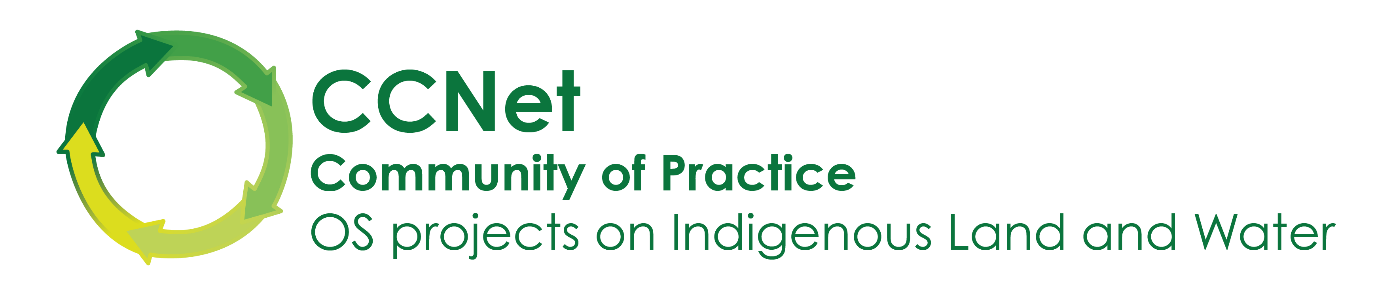 Exercise: Telling the Story –The Management PlanWHY WE ARE DOING THIS EXERCISE: To think about:• who we need to tell about our plan,• how we are going to tell them,• how to use Healthy Country Planning to do this.Think about this early so you can collect useful things for your plans as you go – video,photos, quotes and maps.WHAT WE WANT YOU TO LEARN:• To explore the different plan presentation options that will work best for you• To use the Healthy Country Plan steps to tell our storyYOU WILL NEED: All the bits of paper you have created from each of the steps in theWorkshopsJOB #1 – DO THIS FIRST:• Bring all your materials together and put them in order (you can do this on a wall,the floor etc) and create a Management Plan story that includes:o Vision / Scopeo Targets and viabilityo Threatso Situation Analysiso Action Plan (Goals & Objectives / Strategy / Action)o Monitoring PlanJOB #2 – DO THIS WHEN YOU HAVE FINISHED #1:• List who you will need to communicate this story to (eg government, community,funders etc)• For each person or group, choose the best way to tell them the management planstory (eg government – plan, community – DVD)